UNIVERSITAS YUDHARTA PASURUAN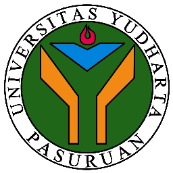 FAKULTAS AGAMA ISLAM		REKAP NILAISEMESTER GENAP- TAHUN AKADEMIK 2022/2023PROGRAM STUDI PENDIDIKAN AGAMA ISLAM (A)Nama Dosen:  MUHAMMAD. NUR HADI, S.Ag, M.PdISKS: 2Matakuliah: Statistik PendidikanSemester: 2 - ANo.NamaNIMNilai AkhirKehadiran1.MAULANA MUQORROBIN202269120001B+152.NIKE FEBRIAN IMELDA202269120002A-153.M. FARIS ABDURRAHMAN202269120004B+154.MOHAMMAD IMRON HAMZAH202269120006B+155.KARTINA LILIS IDAYANTI202269120007B+156.SHAFIRA AZZAH ZAHRANISA202269120008B+157.MUKHAMAD NABIL HUMAIDI SYAPUTRA202269120009B+158.DWI HIMMATUN NADHIFAH F.202269120010B+159.HANIYATUZ ZAKIYYAH202269120011B+1510.LUTFI AYU KARISMA202269120012B+1511.ARIKAH IZZAH202269120013B+1512.SAYIDA NURUL QOMARIYAH202269120014B+1513.LISDA ANGGRAINI202269120015B+1514.FANNY PUTRI FEBRYANTI202269120016B+1515.MUHAMMAD RIZAL FATKHUR ROHMAN202269120017B+1516.MURIKHATUL AKHSANI202269120018B+1517.ROHIMAHULLOHIL FADILAH202269120019B+1518.WARDAH NAFISA202269120022B+1519.NURUL FIRDA202269120023B+1520.NABILA PRASETIA202269120025B+1521.ROHMAH LAILATUL MAGHFIROH202269120026B+1522.NUR SOFIYATUL FAIZAH202269120028B+1523.MADINATUL MUNAWWAROH202269120029B+15Jumlah MahasiswaJumlah MahasiswaJumlah MahasiswaParaf dosen pengampuParaf dosen pengampuParaf dosen pengampuPasuruan, 24 Juli 2023Dosen Pengampu,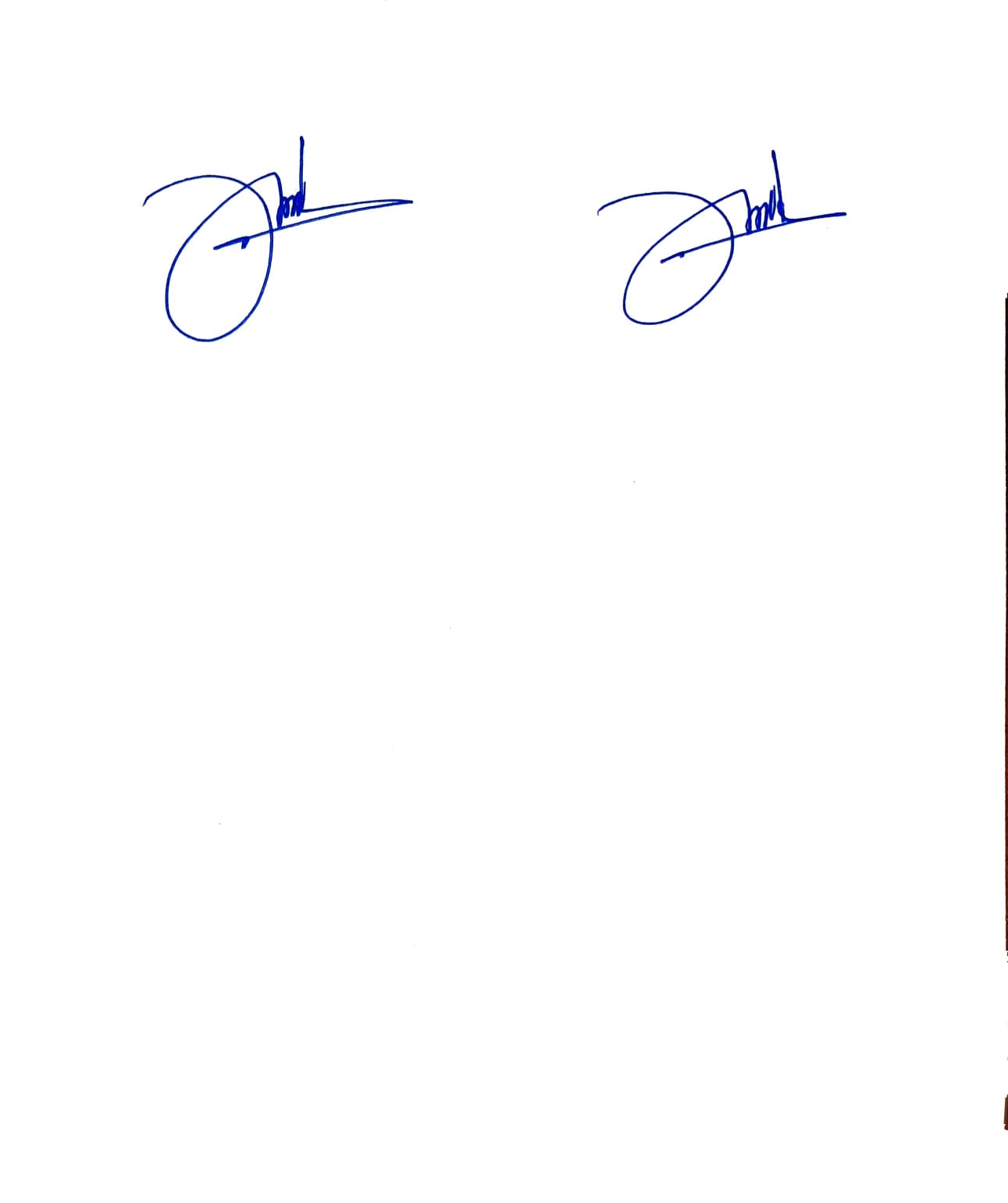 Muhammad Nur Hadi, S.Ag., M.PdI)